Report of NSS activities (from December, 2019) to IQAC Cell, Govt. Khawzawl College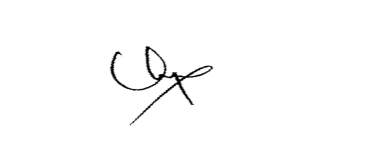 (K. LALKULHPUIA)Programme OfficerNSS, Govt. Khawzawl College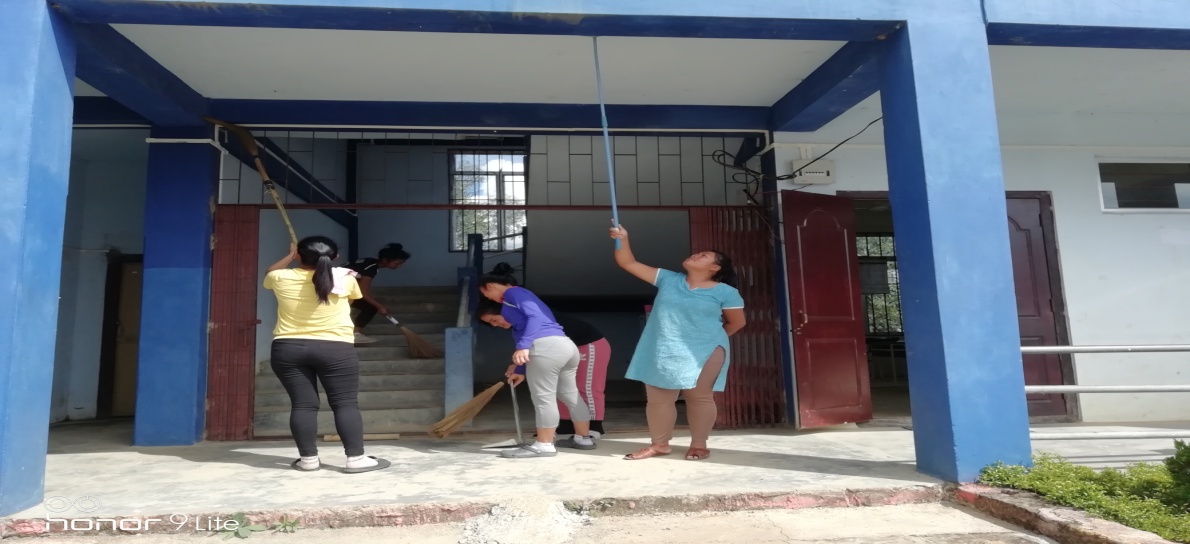 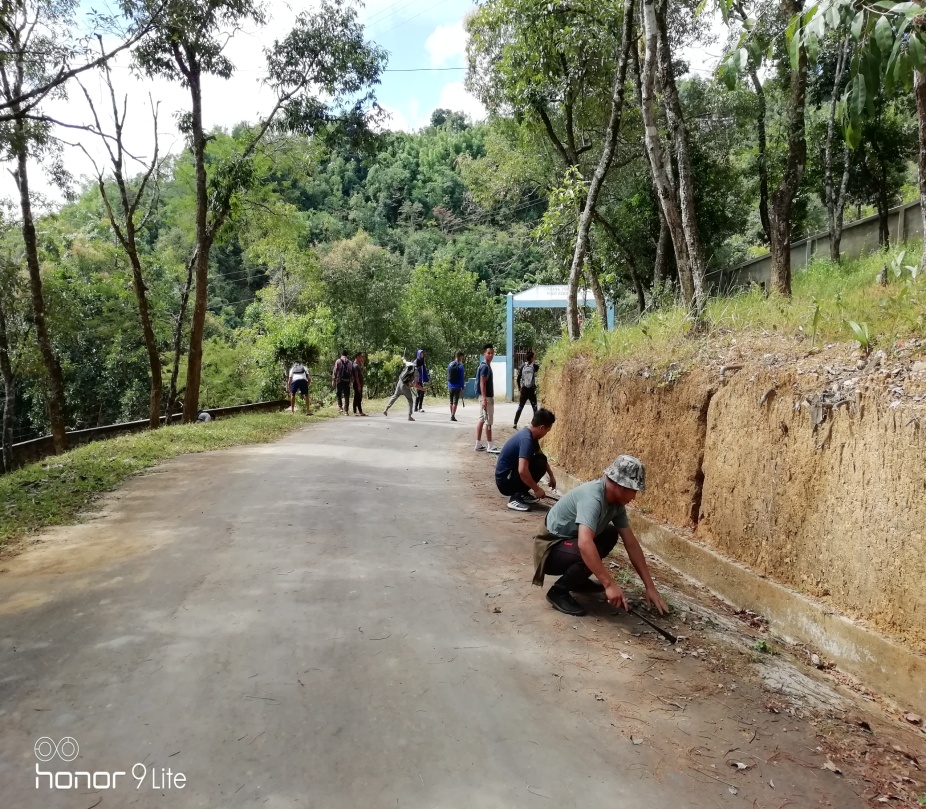 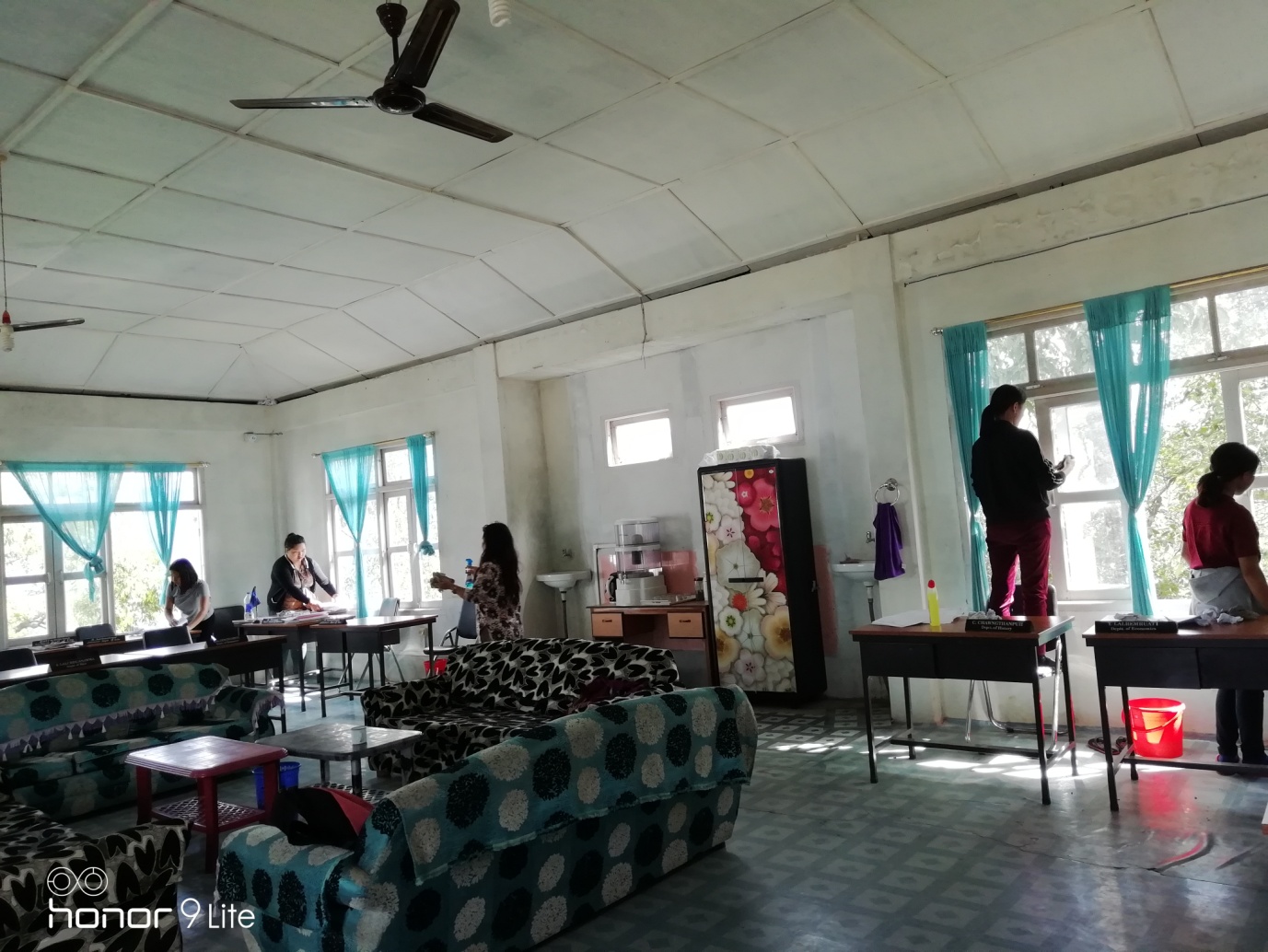 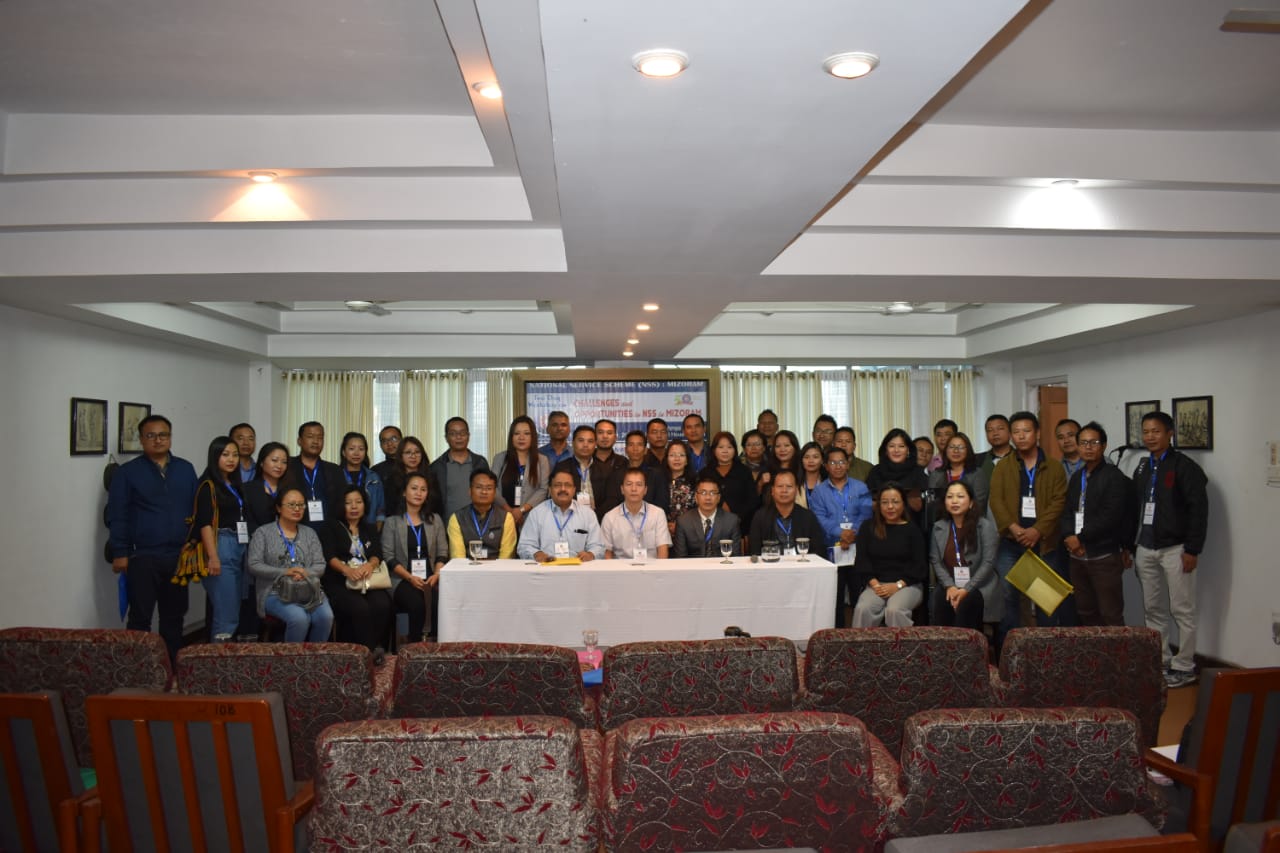 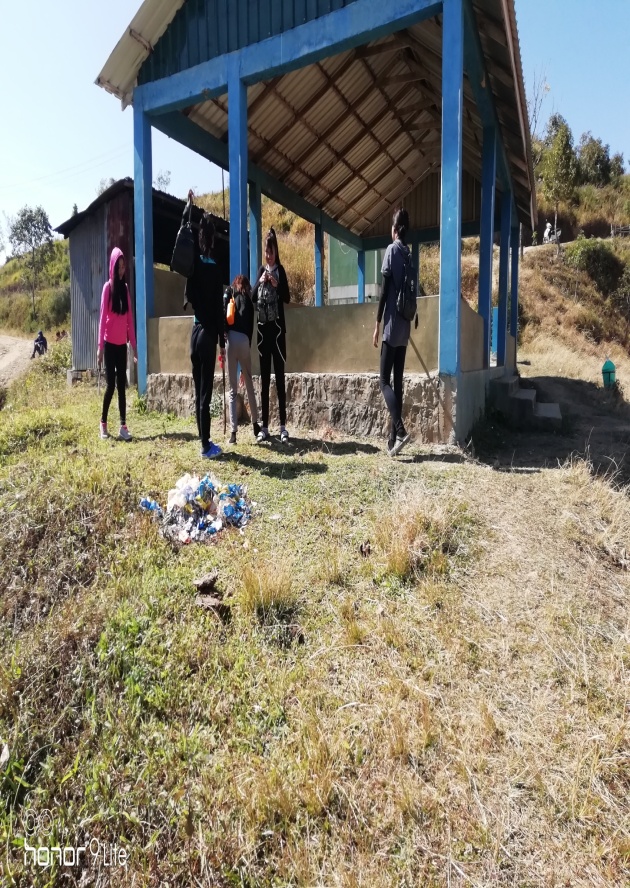 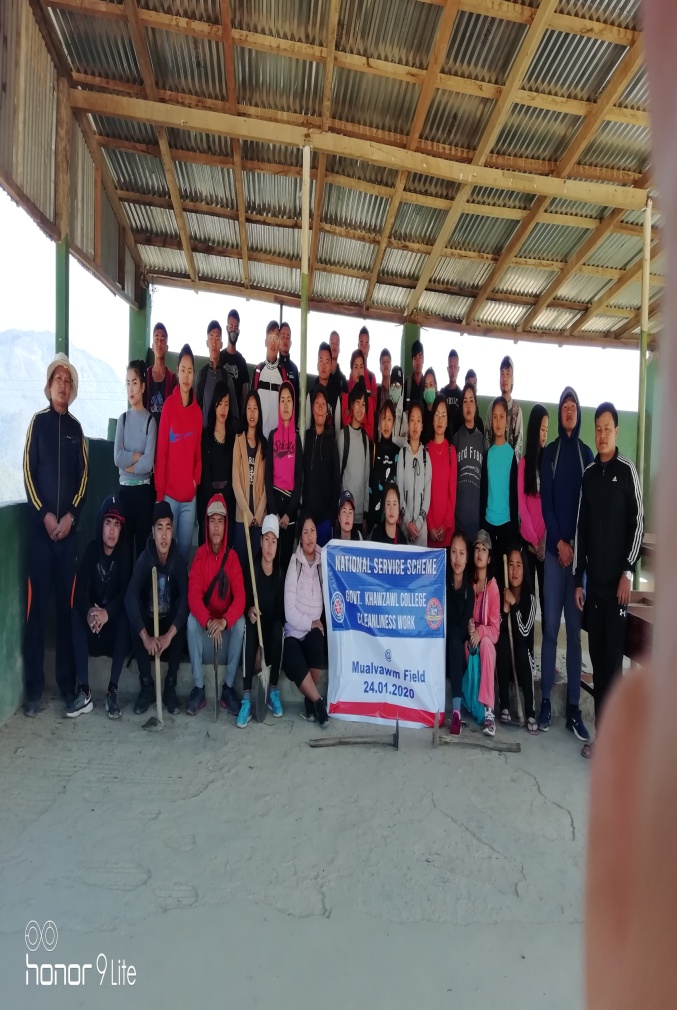 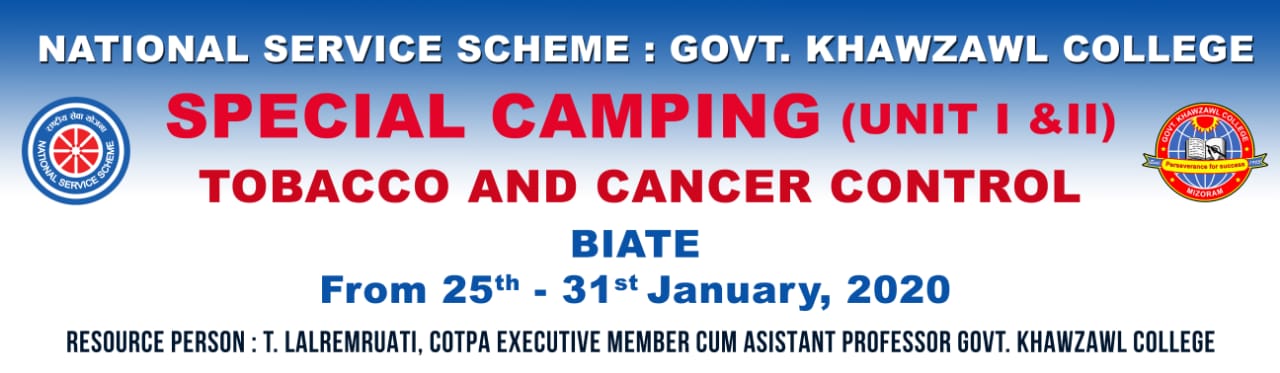 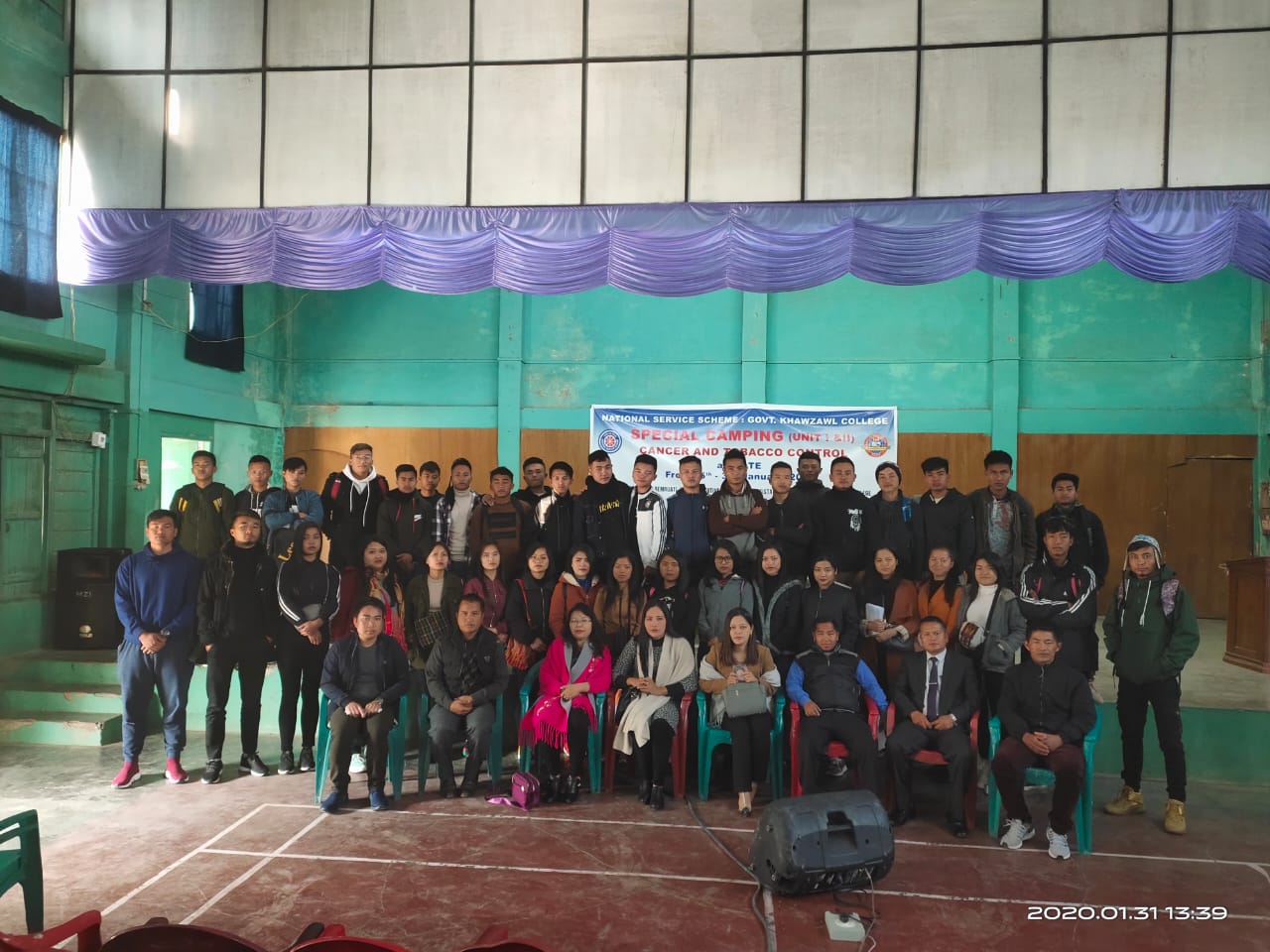 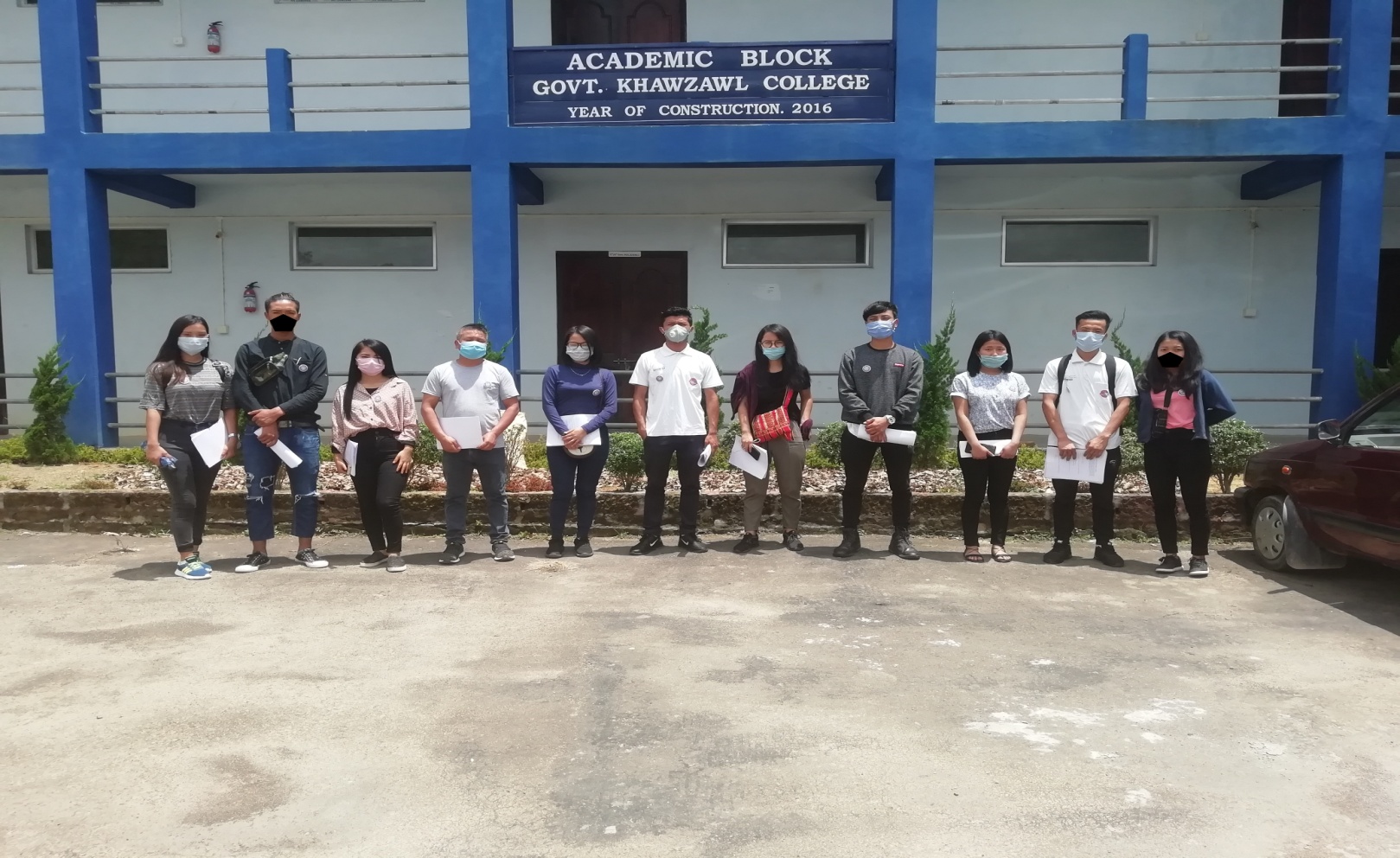 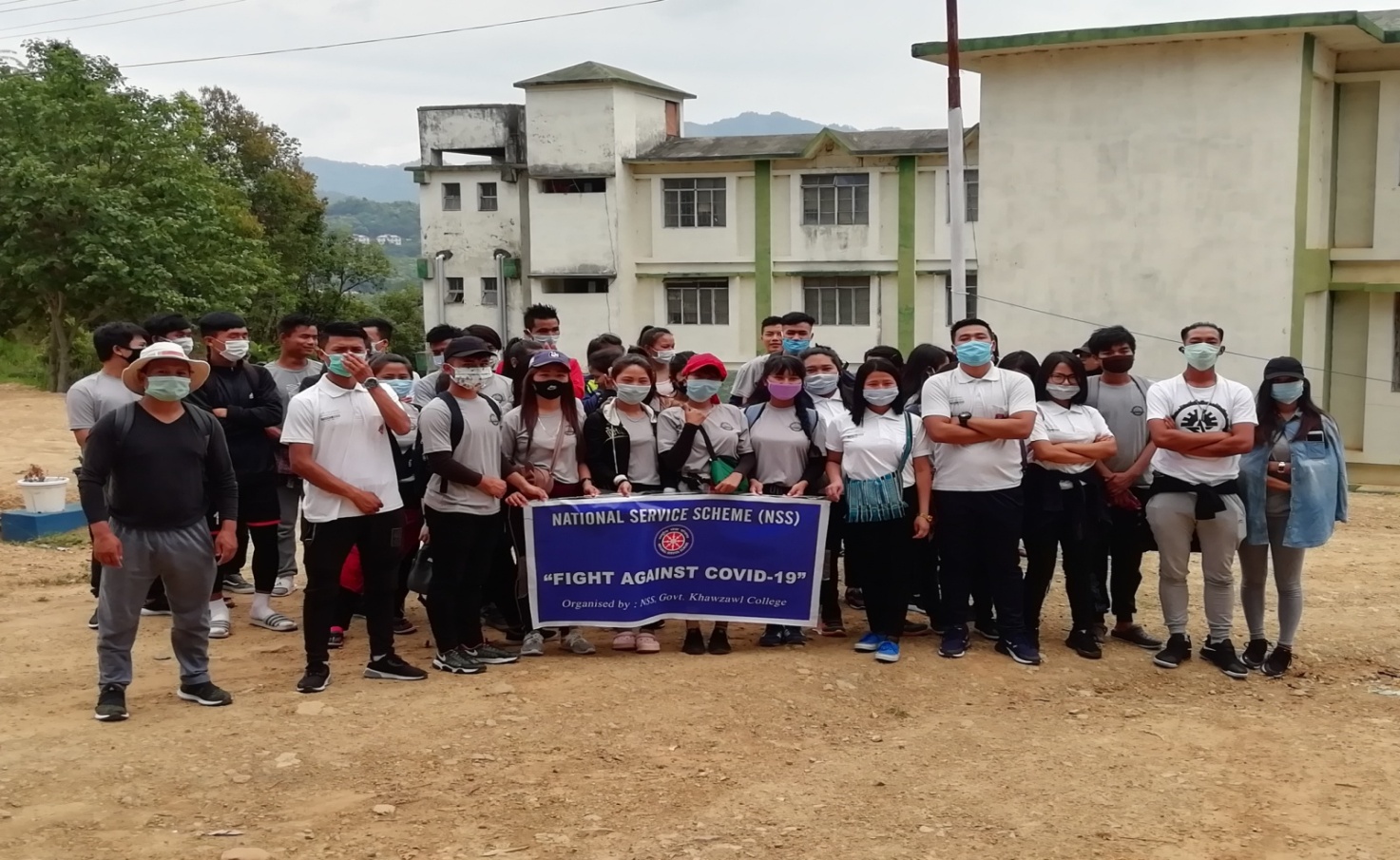 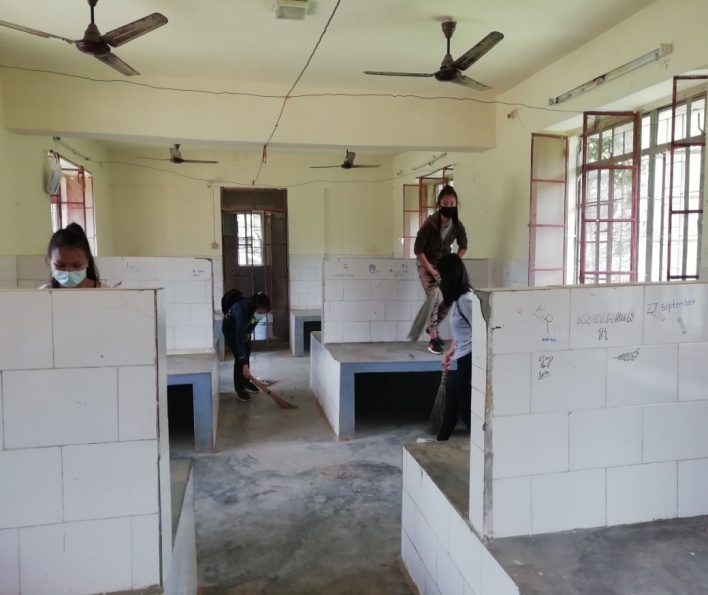 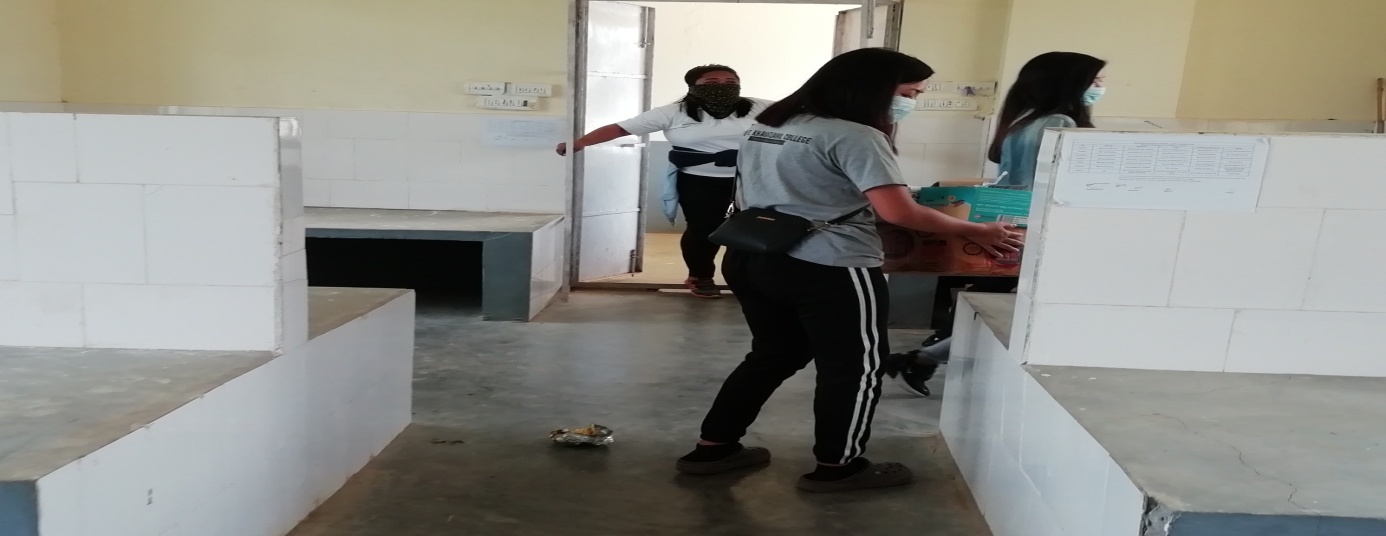 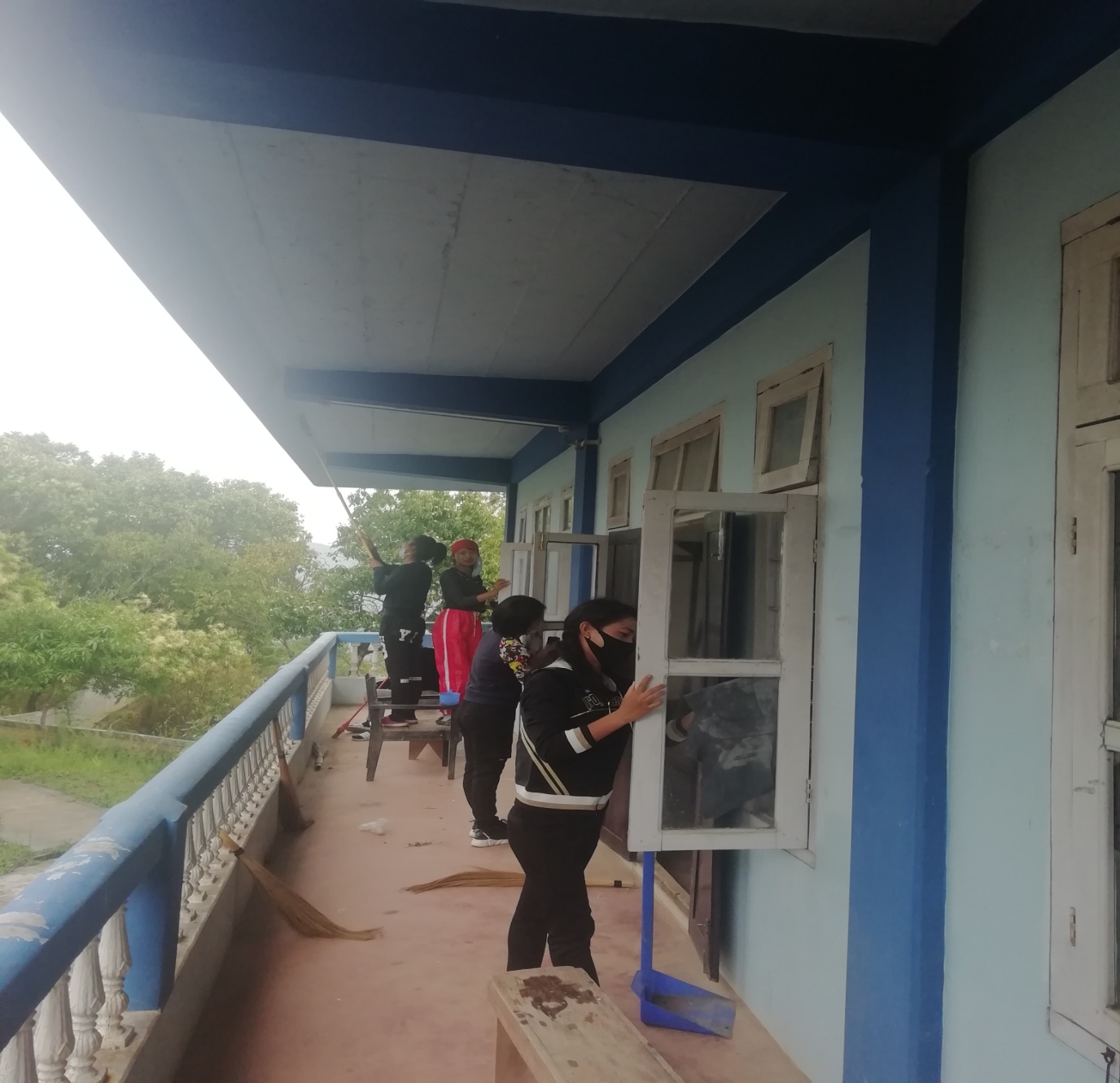 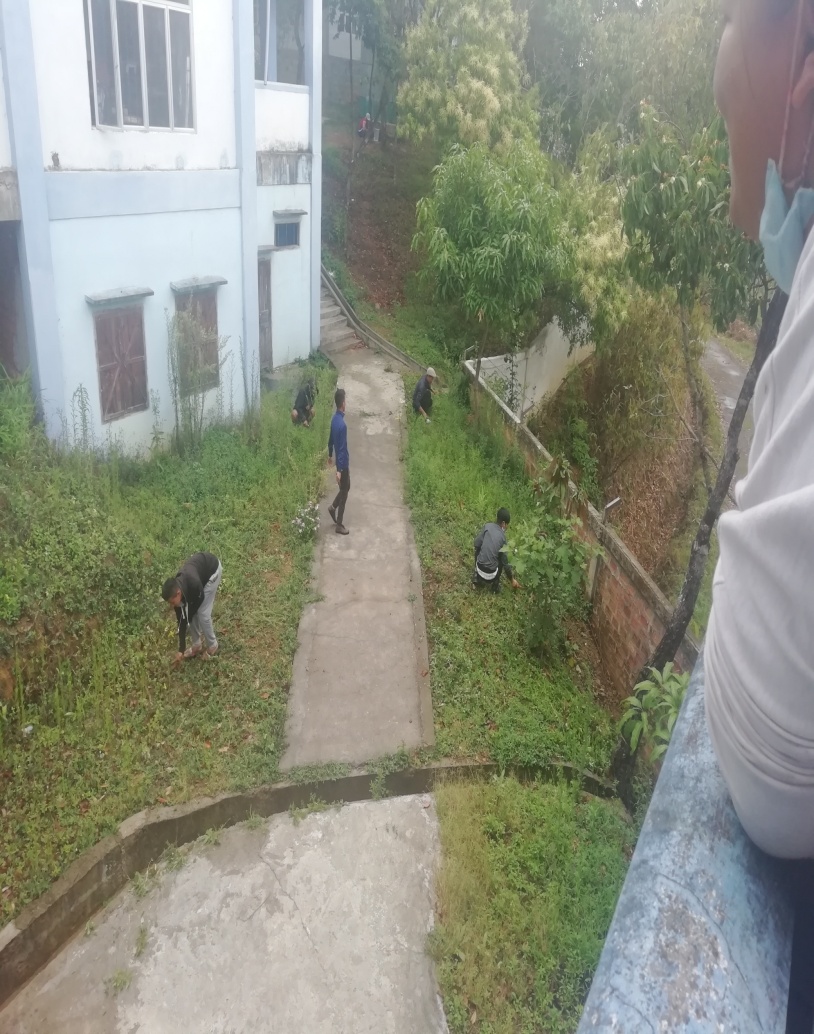 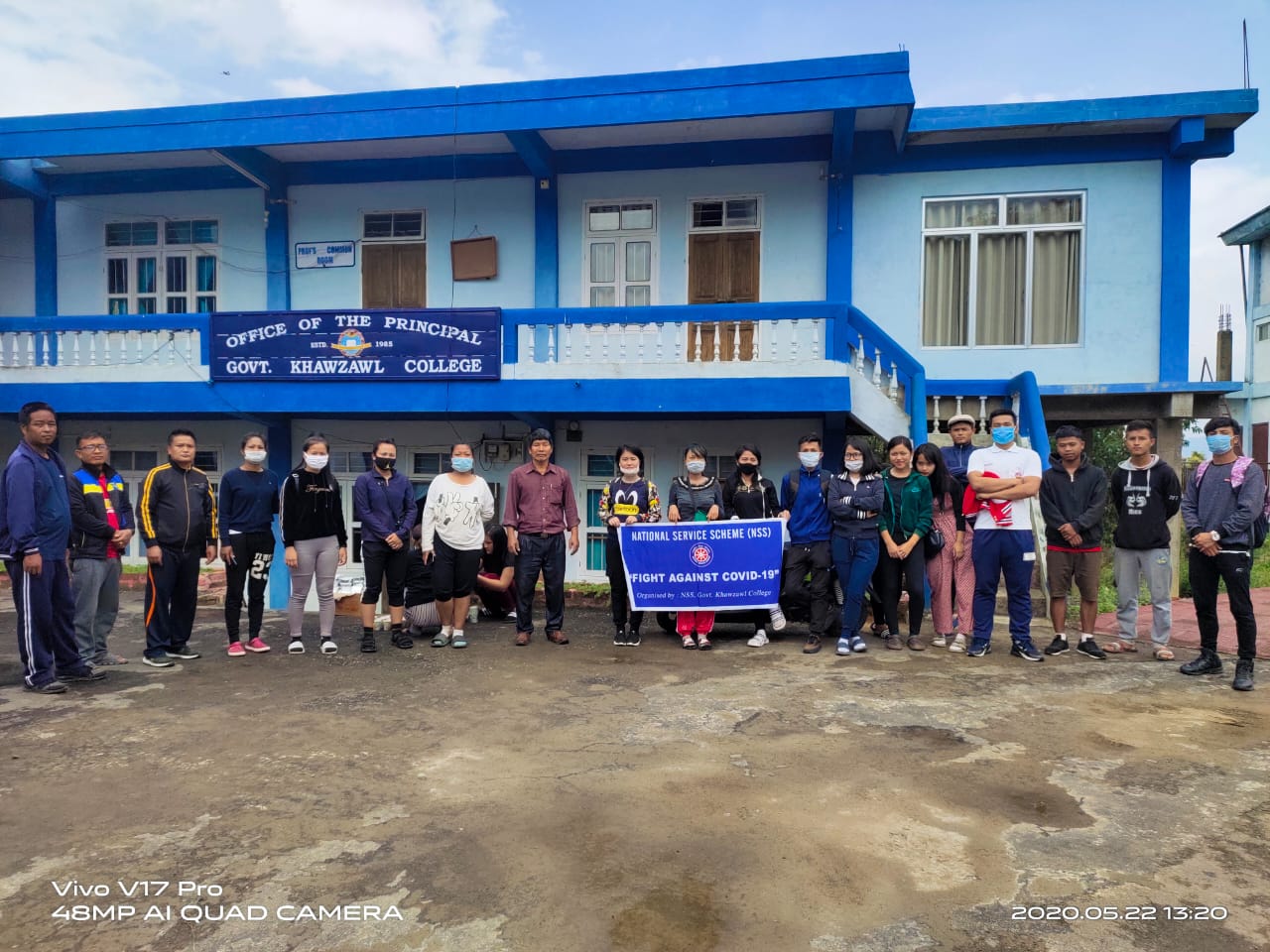 Sl.No.Name of OrganizationDateProgrammePlace/VenueNo. of Teachers ParticipatedNo. of Students ParticipatedNational Service Scheme4th November,2019Cleanliness WorkCollege Campus1570National Service Scheme14th – 15th November, 2019“Two Day Workshop on Challenges and Opportunities in NSS in Mizoram”State Guest House and Tourist Lodge, Chaltlang, Aizawl, Mizoram1NILNational Service Scheme24th January, 2020Cleanliness WorkMualvawm Field, Khawzawl267National Service Scheme25th – 31st January, 2020NSS Special CampingBiate Town583National Service Scheme2nd – 6th February, 2020NSS NE FESTIVALManipur University, Imphal, Manipur.NIL6 (M-3, F-3)National Service Scheme5th May, 2020Data Collection (Knowledge about covid-19 is essential for surviving from the pandemic that prevails over the country. Govt. Khawzawl College, therefore is conducting a survey by using Questionnaire Method to study on the awareness of covid-19 among the local people and the preventive measures taken by them in order to stay safe. NSS Units of this College also give its contribution by collecting of data within Khawzawl Town)Khawzawl City (Town)110National Service Scheme15th May, 2020Cleanliness Work ( to clean the buildings selected for Quarantine Centre.)JNV School, Khawzawl.155National Service Scheme22nd May, 2020Cleanliness Work ( to clean the buildings selected for Quarantine Centre.)Women Hostel Building, Govt. Khawzawl College420National Service Scheme2nd June, 2020Meeting of NSS Programme Officers for the Observation of Green Mizoram dayUsing ZOOM Apps1NILNational Service Scheme12th June, 2020Training Cum Meeting of Programme Officers on Adoption of Village and Account SettlementUsing ZOOM Apps1NIL